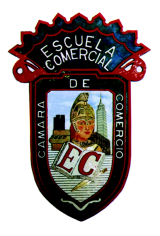 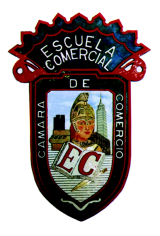 Grupo: 43-AOBJETIVO: Los alumnos comprenderán cómo es que se debe de “Mirar” una Obra de Arte, para entender lo que nos quiere decir el Artista con su obra es necesario prepararnos mentalmente, con el objetivo de que el observar esa obra de arte sea una impresión agradable, simple, directa en nuestra mente. Que se disfrute lo que el Artista nos comparta, que sea una situación positiva y armónica el proceso de compartir lo que nos dice el autor o creador y el observador, ese es uno de los objetivos principales de la Obra de Arte.INSTRUCCIONES: Mediante ejemplos gráficos los alumnos comprenderán que el mensaje o los mensajes que nos quieren transmitir los autores parten de una necesidad, esa necesidad es la de compartir lo que puede ser una emoción positiva o negativa, puede ser un sentimiento o una reflexión, esto es un comienzo para apreciar realmente lo que es una Obra de Arte o una Artesanía.CONTENIDO TEORICO:  Desde una Pintura Rupestre pintada en una cueva hace 50, 000 años por alguien que tuvo una necesidad: la  de transmitir algo, en ese contexto es la roca que tenía a su alcance donde plasmó su impresión de la naturaleza y de los distintos elementos que lo rodeaban, en el transcurso evolutivo de la humanidad las necesidades y las interrogantes son las mismas, solo cambia quién hace las preguntas y sus distintas respuestas a través del tiempo y del espacio, por eso observamos que en general hay una gran diversidad de materiales para el expresar lo que la mente humana produce, no sólo se queda en visiones sino que es plasmado y se conserva bajo ciertas circunstancias naturales o artificiales para el posterior ejercicio de observación de los espectadores.Los lienzos o los materiales pueden ser diversos, con el los recursos que provee la propia naturaleza o los creados por el ser humano.La necesidad de expresar en muy grande en los seres humanos, es una forma de comunicarnos, de transmitir los pensamientos propios de muestra especie, estos son aspectos básicos que el estudiante de la Historia del Arte debe tener claro para entender los distintos contextos y que necesidades tenían esos individuos en su época y su espacio correspondiente. El entender el arte requiere de cierto proceso mental que no siempre motiva a los espectadores a llevar a cabo ese ejercicio mental frente a una Obra de Arre, en muchas de las ocasiones las personas no están aleccionadas o instruidas para realizar este ejercicio, en muchas ocasiones son prueba de la apatía por el Arte, lo que hace que esas personas no entiendan ni busquen satisfacer sus sentidos frente a esas piezas que no solo enriquecen los sentidos sino que también dejan huella en nuestra mente.De aahí la relevancia de que los jóvenes tengan o cuenten con el Arte como una forma más de concoerse, de saber de sus experiencias mentales y espirituales ante el Arte, desde lo que produce o manufactura un Artesano o ante la Obra de Arte más reconocida e invaluable que es muestra de la genialidad humana la Gioconda o Mona Lisa de Leonardo Da Vinci.TAREA:  Traer una Obra de Arte impresa para su poestrior análisis realizando el ejercicio de “mirar” esa obra de arte y que imresión deja en cada uno de los alumnos, con los conceptos que ya se han trabajado en clases anteriores.Se recomienda una Obra de Leonardo Da Vinci para este ejercicio en la próxima clase.Formato para clase preparada(Enviar al correo de Andrés German (andres_eccm168 hotmail.com) con copia al correo de Lorena Montero (misslore91 gmail.com), una vez por semana y con una semana de anticipación para que se suba oportunamente al blog de la escuela)TEMA:  La Obra de ArteSubtema: Cómo “Mirar” una Obra de ArteClases: 2 clases    (semana 5)  Fecha: 9 de Marzo